 Lorne Street Parent Council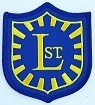 Meeting MinutesMay 2018Attendees:Allison Marshall, Susan Cairns, Yasmeen Sultana, Omer Mohammed, Trish Walker, Angela Malone, Linda Stewart.Sports Day/Fun DayThe fun day is planned to run from 9.15 until 2.30 with children starting races at 9.15 and the stalls opening at 9.45. Children will be able to visit stalls in the morning and take part in potted sports in the afternoon. Parents/Carers welcome in the morning following feedback from last year.Family Food Service – The Family Food Service will bring free fruit for the children and this will be added to the sports day morning timetable. Linda will confirm this on Wednesday. Gym Equipment – The local gym has been contacted regarded a possible loan of equipment on the day – still waiting for confirmation on this.Tuck Shop – cash and carry trip has been done for this.Raffle – some raffle prizes have been donated but more are needed.Face Painting – There is always a long queue for this so the Parent Council will ask someone else to help. Miss Frew will also be asked to swap a day to face paint. Henna – this has been organised with parent volunteersLayout – Parent Council will make plan for layout and Mrs Walker will type up with a list of stalls. Parent Council to provide information on stall prices to go in flyer for parents.P6 & P7 helpers – p6 and p7 will be asked to help with stalls and swap over at their own race time. They will visit the stalls first to allow them to buy things.Fundraising IdeasDifferent fundraising ideas were discussed including cake and candy and summer disco. Parent Council would like to arrange a summer disco party on Thursday 21st June. Alex to be consulted on date and Trish will make tickets if the event is going ahead. Parent Council books have to be audited before the end of term so any money raised must be included before this.Football CardsThe Parent Council have started selling these at £2 per ticket to raise funds. It is planned to sell these at sports day too.Credit UnionThe Credit Union would like an idea of the amount of interested pupils before committing to working with the school.Action ItemsSummer Disco 21st June							Alex/Parent CFlyer with Sports Day information for parents			TrishArrange face painting with Miss Frew					TrishLayout plan									TrishPrices for fun day								Parent Council